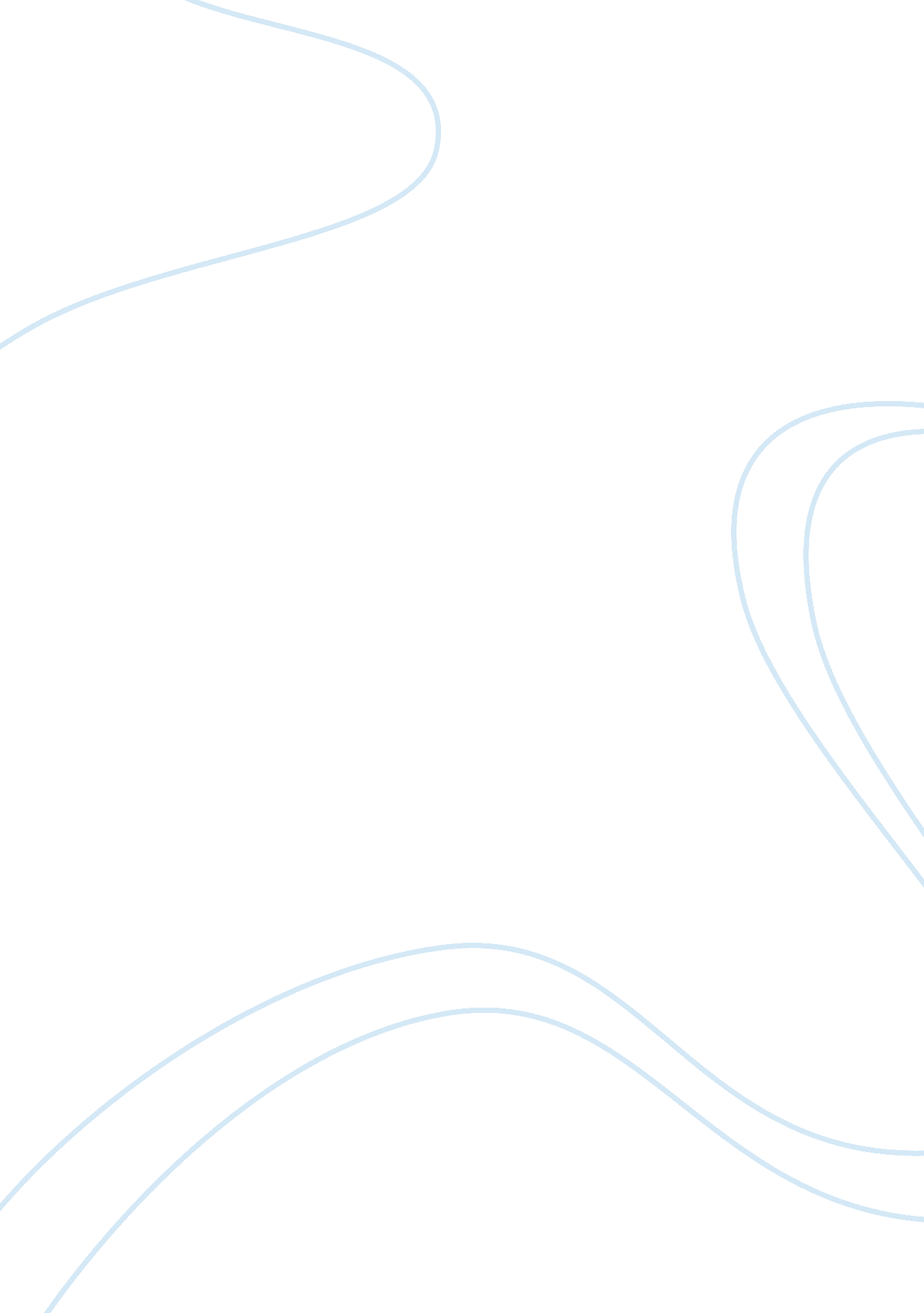 The bad in banningBusiness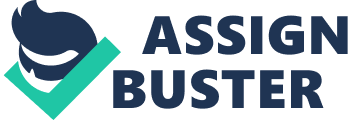 In a world filled with an overwhelming amount of diversity and creativity why would a piece of literature ever be banned from high school students? To ban or censor a book from high school students is absurd. High school students are told to act like adults while they are treated like children. And banning a piece of literature is only stunting the growth and diverse outlook a high school student has on the world. High school students should not be sheltered from literature that portrays a realistic outlook on society. One example of a book that has recently been controversial among high schools around the country is Perks of Being a Wallflower by Stephen Chbosky. Although banned by schools around the country, this is not a book that Arrowhead High School has banned. This book has been viewed by some educators and school administrators as inappropriate. People that view this book as inappropriate think that it should not be taught in a high school setting because of sexual content, reference to illegal substances, and the inquisition that the main character, Charlie, was taken advantage of by his aunt. Though some of the content in the book cannot be related to, many students find themselves relating to the general aspect of high school life found in the book. Some people may think sexual content, use of drugs or alcohol, or even language is a reason to ban a book from high schools. In reality some high school students experience these things on a daily basis. High school students may not personally experience these things. But people are clueless if they think that the average high school student does not see sexual content, use of drugs or alcohol, language, or violence on their prime time television programming, even the nightly news can be an example of inappropriate television. Choosing to ban or censor a book is morally wrong. An author does not write a book to be banned or censored. If there is inappropriate content in a piece of literature then it was written in to create a sense of reality or to dramatize the piece. The author should not be shamed for writing reality. Book banning is an act that should be done away with. There is no point in denying a student from literature. It is time for adults to grow up and realize that high school students are no longer children. 